                                                                                                                                 “Azərbaycan Xəzər Dəniz Gəmiçiliyi”			                       			 	Qapalı Səhmdar Cəmiyyətinin 					       			“ 01 ”  Dekabr 2016-cı il tarixli		“216” nömrəli əmri ilə təsdiq edilmişdir.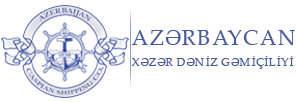 “AZƏRBAYCAN XƏZƏR DƏNİZ GƏMİÇİLİYİ” QAPALI SƏHMDAR CƏMİYYƏTİ        YANĞINSÖNDÜRMƏ LƏVAZİMATLARININ SATINALINMASI MƏQSƏDİLƏ AÇIQ MÜSABİQƏ ELAN EDİR.MÜSABİQƏ №AM-033/2018                                                                     “AXDG” QSC-nin Satınalmalar Komitəsi(İddiaçı iştirakçının blankında)AÇIQ MÜSABİQƏDƏ İŞTİRAK ETMƏK ÜÇÜN MÜRACİƏT MƏKTUBU___________ şəhəri                                                                          “__”_______20_-c- il___________№           							                                                                                          “AXDG” QSC-nin Satınalmalar Komitəsinin Sədricənab C.Mahmudluya,Hazırkı məktubla [iddiaçı podratçının tam adı göstərilir] (nin,nun,nın) “AXDG” QSC tərəfindən “__________”ın satın alınması ilə əlaqədar elan edilmiş [iddiaçı tərəfindən müsabiqənin nömrəsi daxil edilməlidir]nömrəli açıq  müsabiqədə iştirak niyyətini təsdiq edirik.Eyni zamanda [iddiaçı podratçının tam adı göstərilir] ilə münasibətdə hər hansı ləğv etmə və ya müflislik prosedurunun aparılmadığını, fəaliyyətinin dayandırılmadığını və sözügedən satınalma müsabiqəsində iştirakını qeyri-mümkün edəcək hər hansı bir halın mövcud olmadığını təsdiq edirik. Əlavə olaraq, təminat veririk ki, [iddiaçı podratçının tam adı göstərilir] “AXDG” QSC-yə aidiyyəti olan şəxs deyildir.Tərəfimizdən təqdim edilən sənədlər və digər məsələlərlə bağlı yaranmış suallarınızı operativ cavablandırmaq üçün əlaqə:Əlaqələndirici şəxs: ____________________________ Əlaqələndirici şəxsin vəzifəsi: ____________________ Telefon nömrəsi: ______________________________ Faks nömrəsi: ________________________________ Elektron ünvan: _______________________________ Qoşma: İştirak haqqının ödənilməsi haqqında bank sənədinin əsli – __ vərəq.________________________________                                   _______________________                   (səlahiyyətli şəxsin A.A.S)                                                                                                        (səlahiyyətli şəxsin imzası)_________________________________                                                                  (səlahiyyətli şəxsin vəzifəsi)                                                                                                                          M.Y.YANĞINSÖNDÜRMƏ LƏVAZİMATLARININ SİYAHISI                                                          LOT-1                                                  LOT-2Yerli müəssisələrin Tədarük şərti yalnız DDP ilə qəbul olunur, Yerli müəssisələrin qiymət təklifi yalnız manat ilə qəbul olunacaq. digər şərtlər qəbul olunmayacaq.Ölkə Xaricindən tədarük olunan mallar yalnız CİP və DAP Bakı şərti ilə qəbul olunur.Qiymət təklifi təqdim olunarkən hər bir malın qarşısında markası və istehsalçı ölkənin qeyd edilməsi mütləqdir,malların müvafiq standartının tələblərinə əsasən uyğunluq sertfikat tələb olunur əks təqdirdə təklifiniz qəbul edilməyəcəkdir.Müsabiqədə qalib gəlmiş şirkət müqavilə bağlanmamışdan öncə nümunələrini təqdim edib razılaşdırmalıdır.Texniki suallarla bağlıElçin Bayramov (050) 212 17 59E-mail:elchin.bayramov@acsc.az (012) 404 37 00 (daxili:1175)  Müsabiqədə qalib elan olunan iddiaçı şirkət ilə satınalma müqaviləsi bağlanmamışdan öncə “Azərbaycan Xəzər Dəniz Gəmiçiliyi” Qapalı Səhmdar Cəmiyyətinin Satınalmalar qaydalarına uyğun olaraq iddiaçının yoxlanılması həyata keçirilir. Həmin şirkət bu linkə (http://www.acsc.az/az/pages/2/241) keçid alıb xüsusi formanı doldurmalı və ya aşağıdakı sənədləri təqdim etməlidir:Şirkətin nizamnaməsi (bütün dəyişikliklər və əlavələrlə birlikdə)Kommersiya hüquqi şəxslərin reyestrindən çıxarışı (son 1 ay ərzində verilmiş)Təsisçi hüquqi şəxs olduqda, onun təsisçisi haqqında məlumatVÖEN ŞəhadətnaməsiAudit olunmuş mühasibat uçotu balansı və ya vergi bəyannaməsi (vergi qoyma sistemindən asılı olaraq)/vergi orqanlarından vergi borcunun olmaması haqqında arayışQanuni təmsilçinin şəxsiyyət vəsiqəsiMüəssisənin müvafiq xidmətlərin göstərilməsi/işlərin görülməsi üçün lazımi lisenziyaları (əgər varsa)Qeyd olunan sənədləri təqdim etməyən və ya yoxlamanın nəticəsinə uyğun olaraq müsbət qiymətləndirilməyən şirkətlərlə müqavilə bağlanılmır! Müsabiqədə iştirak etmək üçün təqdim edilməli sənədlər:Müsabiqədə iştirak haqqında müraciət (nümunə əlavə olunur);İştirak haqqının ödənilməsi barədə bank sənədi;Müsabiqə təklifi İlkin mərhələdə müsabiqədə iştirak haqqında müraciət (imzalanmış və möhürlənmiş) və iştirak haqqının ödənilməsi barədə bank sənədi ən geci 27.11.2018-ci il, Bakı vaxtı ilə saat: 18.00-a qədər Azərbaycan, rus və ya ingilis dillərində “Azərbaycan Xəzər Dəniz Gəmiçiliyi” Qapalı Səhmdar Cəmiyyətinin (bundan sonra “AXDG” QSC) yerləşdiyi ünvana və ya əlaqələndirici şəxsin elektron poçtuna təqdim olunmalıdır.Satın alınması nəzərdə tutulan mal, iş və xidmətlərin siyahısı (təsviri) əlavə olunur.İştirak haqqının məbləği və əsas şərtlər toplusunun (müsabiqəyə dəvət sənədlərinin) əldə edilməsi:Müsabiqədə iştirak etmək istəyən iddiaçılar aşağıda qeyd olunmuş məbləğdə iştirak haqqını “AXDG” QSC-nin bank hesabına ödəyib, ödənişi təsdiq edən sənədi birinci bölmədə müəyyən olunmuş vaxtdan gec olmayaraq “AXDG” QSC-yə təqdim etməlidir. Bu tələbləri yerinə yetirən iddiaçılar satınalma predmeti üzrə əsas şərtlər toplusunu elektron və ya çap formasında əlaqələndirici şəxsdən elanın III qrafasında göstərilən tarixədək həftənin istənilən iş günü saat 09:30-dan 17:30-a kimi ala bilərlər. LOT-1   50 AZN (ƏDV-ilə) LOT-2   50 AZN (ƏDV-ilə)manat və ya ekvivalent məbləğdə ABŞ dolları və AVRO ilə ödənilə bilər  Hesab nömrəsi: İştirak haqqı “AXDG” QSC tərəfindən müsabiqənin ləğv edilməsi halı istisna olmaqla heç bir halda geri qaytarılmır!Müsabiqə təklifinin təqdim edilməsinin son tarixi və vaxtı:Müsabiqədə iştirak haqqında müraciəti və iştirak haqqının ödənilməsi barədə bank sənədini birinci bölmədə qeyd olunan vaxta qədər təqdim etmiş iştirakçılar, öz müsabiqə təkliflərini bağlı zərfdə (bir əsli və 2 surəti olmaqla) 06.12.2018-ci il, Bakı vaxtı ilə saat:15.00-a qədər “AXDG” QSC-yə təqdim etməlidirlər.Göstərilən tarixdən və vaxtdan sonra təqdim olunan təklif zərfləri açılmadan geri qaytarılacaqdır.Müsabiqədə tətbiq edilən qaydalar və “AXDG” QSC-nin müstəsna hüququ barədə məlumat:Müsabiqə “AXDG” QSC-nin 12 iyun 2014-cü il tarixli 99 nömrəli əmrinə və həmin əmrlə təsdiq olunmuş “Azərbaycan Xəzər Dəniz Gəmiçiliyi” Qapalı Səhmdar Cəmiyyəti üzrə satınalmaların təşkili və idarə olunması Qaydaları”na uyğun keçiriləcəkdir.“Azərbaycan Xəzər Dəniz Gəmiçiliyi” Qapalı Səhmdar Cəmiyyəti üzrə satınalmaların təşkili və idarə olunması Qaydaları”na uyğun olaraq “AXDG” QSC-nin bütün müsabiqə təkliflərini rədd etmək və müsabiqəni ləğv etmək hüququ vardır.Satınalan təşkilatın ünvanı:Azərbaycan Respublikası, Bakı şəhəri, AZ1029 (indeks), Heydər Əliyev prospekti 152, “Çinar Plaza” 24-cü mərtəbə, “AXDG” QSC-nin satınalmalar komitəsi.Əlaqələndirici şəxs:Cəlilov Vüqar“AXDG” QSC-nin Satınalmalar Komitəsinin katibiTelefon nömrəsi: +994 12 404 37 00 (1132)Elektron ünvan: tender@acsc.az Hüquqi məsələlər üzrə:Telefon nömrəsi: +994 50 277 02 85Elektron ünvan: Huquq.meslehetcisi@acsc.azMüsabiqə təklif zərflərinin açılışı tarixi, vaxtı və yeri:Zərflərin açılışı 06.12.2018-ci il tarixdə, Bakı vaxtı ilə saat 16.30-da  elanın V bölməsində göstərilmiş ünvanda baş tutacaqdır. Müsabiqənin qalibi haqqında məlumat:Müsabiqənin qalibi haqqında məlumatı “AXDG” QSC-nin veb-səhifəsinin elanlar bölməsində əldə etmək olar. Müsabiqənin digər şərtləri:№Malın adıÖlçü vahidiSayı1Ling (Lom) Uzunluğu 1,2 m-dən az olmayanədəd432Yanğın xortumu üçün qırmızı rəngli yeşik  500x650 mm. ( Plastik materialdan olan yeşiklərə üstünlük verilir )ədəd463Ø 66 mm-li yanğın dayağının (hidrantı) siyirtməsi.  Siyirtmənin suyun cıxışı tərəfi xarici jivli olmalıdır. Yanğın dayağı (hidrantı) Ø 66 mm-li daxili jivli boqdan növlü birləşdiriçi qaykası ilə komplektləşdirilməlidir.ədəd304Qığılcım yaratmayan açar dəstidəst255ГОСТ Р 51049-2008  РПМ T  markaya uyğun olan  yanğın xortumu (atıcı şlanq) Ø-51 mm 20 metr  məftilə bərkidilmiş başlıqlarla. Xortum ən azı 15 atm  təzyiqlə testdən keçmiş olmalıdır  Üstünlük verilir  РПМ (Д) TИM  tipli atıcı şlanqlara. Xortum ən azı 15 atm  təzyiqlə testdən keçmiş olmalıdır.dəst1806Yanğın  xortumu (atıcı şlanq) üçün kranlı lülə (düz və yayılan su şırnağının verilməsi  nəzərdə tutulmalıdır) Ø-51 mm   Lülə dəniz suyu üçün olmalıdır.ədəd557Keçid başlıqları Ø-51-66 mm   Boqdan tipliədəd808Daxili  yivli  baqdanov növlü qayka Ø-51 mmədəd1239Daxili  yanğın  kranlarının  tıxacları Ø-51 mm   Boqdan tipliədəd11910Qarmaqlı   ling  (Baqor) 1,2 m-dən az olmayanədəd511Yanğınsöndürənlər üçün qeyim dəstinə daxil olan rezin tutacağlı qısa balta (koburası ilə birgə)ədəd1012ГОСТ Р 51049-2008  РПМ T  markaya uyğun olan  yanğın xortumu (atıcı şlanq) Ø-66 mm 20 metr  məftilə bərkidilmiş başlıqlarla. Xortum ən azı 15 atm  təzyiqlə testdən keçmiş olmalıdır  Üstünlük verilir  РПМ (Д) ИМТ  tipli. Xortum ən azı 15 atm  təzyiqlə testdən keçmiş olmalıdır.dəst43513Yanğın  xortumu (atıcı şlanq)  üçün  lülə (düz və yayılan  şırnağının verilməsi  nəzərdə tutulmalıdır) Ø-66 mm.  Lülə dəniz suyu üçün olmalıdır.ədəd25114Daxili  yivli  baqdanov  növlü qayka Ø-66 mmədəd45515Daxili  yanğın  kranlarının  tıxacları Ø-66 mm   Boqdan tipliədəd27016Daxili  yivli  baqdanov  növlü qayka Ø-51mmədəd5517Xarici yivli baqdanov növlü  qayka 66mmədəd518Yanğın xortumu üçü başlıq Ø 66 mm Boqdan tipliədəd9519Yanğın lövhəsi üçün  baqorədəd5720Yanğın lövhəsi üçün  vedrəədəd5721Yanğın lövhəsi üçün  bel (lapatka)ədəd5722Yanğın lövhəsi üçün rezin tutacaqlı balta  ədəd6823Yanğın lövhəsiədəd324Qum yeşikləri üçün çömçəədəd10025Yanğın xortumu  yeşiyi 50x50 (Plastik materialdan olan yeşiklərə üstünlük verilir)ədəd1326Beynəlxalq birləşmə üçün daxili yivli qayka Ø-51 mm  ədəd2527Beynəlxalq birləşmə üçün daxili yivli qayka Ø-66 mmədəd3028Keçid başlıqları Ø-51x51 mm.   (Keçid başlıqlarının bir tərəfi Boqdan tipli Ø-51mm-li qayka ilə, diqər tərəfi isə Ø-51mm-li  beynəlxalq tipli   qayka ilə komplektləşdirilçəlidir.)ədəd2029Keçid başlıqları Ø-66x66 mm   (Keçid başlıqkarının bir tərəfi Boqdan tipli Ø-66mm-li qayka ilə, diqər tərəfi isə Ø-66mm-li  beynəlxalq tipli   qayka ilə komplektləşdirilçəlidir.)ədəd2030Keçid başlıqları Ø-38x38 mm (Keçid başlıqkarının bir tərəfi Boqdan tipli Ø-38mm-li qayka ilə, diqər tərəfi isə Ø-38mm-li  beynəlxalq tipli   qayka ilə komplektləşdirilçəlidir.)ədəd20№Malın adıÖlçü vahidiSayı1Karbonlu  odsöndürən  OU-5   ( 2-kq Karbon dioksid (CO2) növlü odsöndürücü. Üstünlük verilir BS EN3 standartına uyğun olan odsöndürənə)ədəd7026-kq quru kimyavi toz növlü odsöndürücü. (Üstünlük verilir BS EN3 standartına uyğun olan odsöndürənə)ədəd14739-kq quru kimyavi toz növlü odsöndürücü. (Üstünlük verilir BS EN3 standartına uyğun olan odsöndürənə)ədəd154Səyyar od söndürücü (köpüklü) 50 kq  (Səyyar təkərli 50-kq köpük növlü odsöndürücü.  Üstünlük verilir  BS EN 1866-1 standartına uyğun olan odsöndürənə)ədəd55Səyyar od söndürücü (köpüklü) 80 kq   (Səyyar təkərli 80-kq köpük növlü odsöndürücü. Üstünlük verilir  BS EN 1866-1 standartına uyğun olan odsöndürənə)ədəd46Səyyar od söndürücü (köpüklü) 100 kq   ( Səyyar təkərli 100 -kq köpük növlü odsöndürücü. Üstünlük verilir  BS EN 1866-1 standartına uyğun olan odsöndürənə)ədəd4